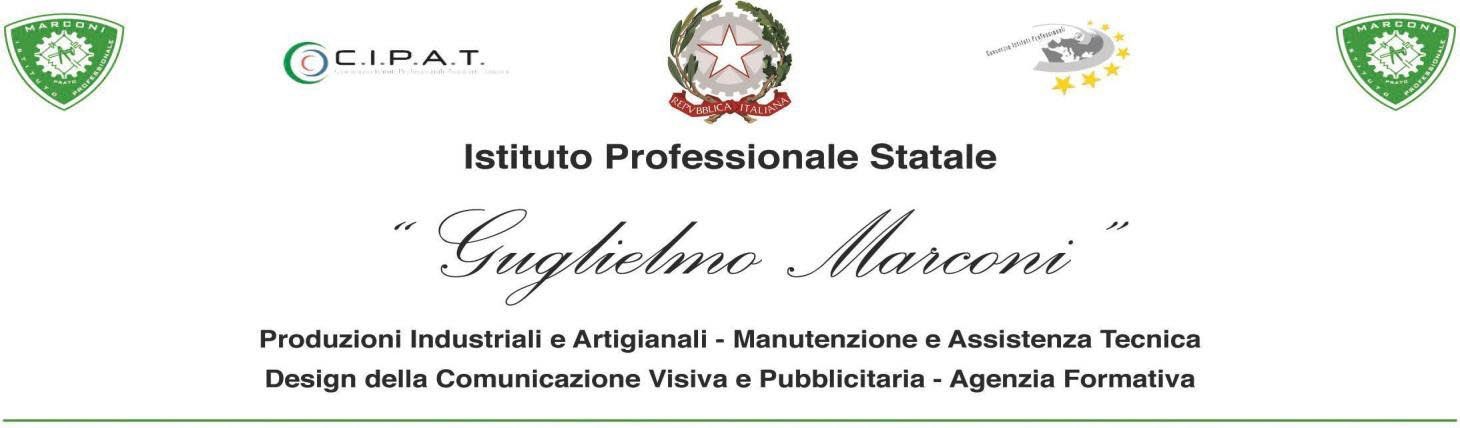 Prot. n° 	/	Prato 	(Modulo S8/2) FONOGRAMMA PCTOIl giorno 	, alle ore 	,il/la prof./prof.ssa 		in qualità di tutor scolastico PCTO, contatta telefonicamente il sig./sig.ra 			 in qualità di 	  al numero telefonico	 in merito all’andamento del PCTO dell’/degli alunno/a/i 				della classe 	. Per chiedere se le attività svolte durante il PCTO risultano conformi a quelle pianificate nel progetto formativo,  se i DPI in possesso dello studente (camice/tuta, guanti rischio meccanico, occhiale antiabrasivo, scarpe di sicurezza) sono sufficienti o sono necessari ulteriori DPI da consegnare da parte del tutor aziendale, altro…Alla chiamata ha risposto il sig./sig.ra: 	 Si riporta di seguito il contenuto della comunicazione intercorsa:Data	Firma Tutor scolastico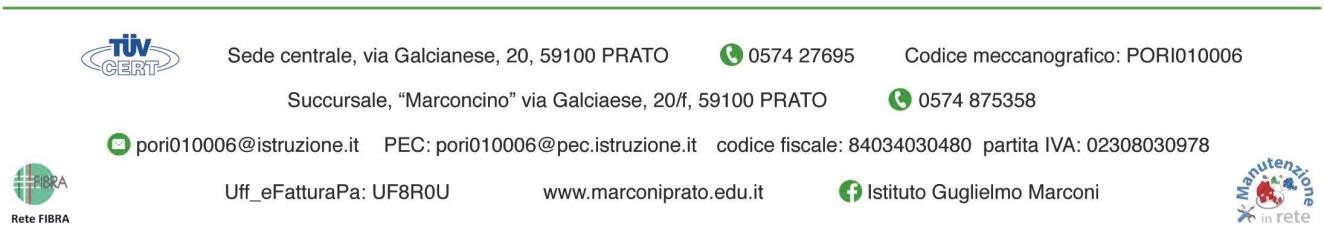 